¿Cómo "sacar un 10" en el uso responsable del teléfono móvil?Protege siempre tu intimidad y la de los demás, y evita compartir fotos y datos con extrañosMárcate momentos libres de móvil, como las comidas y las cenas, y conviértelos en tiempo para hablar y para la familiaEl móvil tampoco es necesario para estudiar, salvo indicación del profesorado. Acabarás antes, evitarás distracciones y tendrás más tiempo para otras cosasApuesta por ver una película o leer antes de dormir. Si usas el móvil antes de acostarte puedes tener problemas para conciliar el sueñoAcude al teléfono pionero 900100456 queel Gobierno de Aragón puso en marcha para denunciar casos de ciberacosoo bullyingFomenta las relaciones personales cara a cara y acude al móvil solo cuando sea necesarioControla los excesos y limita su  uso. Recuerda que el móvil cuesta dinero. Sé prudente en su uso o comparte gastos si no asumes tú su coste completoEl uso del móvil debe abordarse en familia. Los adultos también deben dar ejemplo  de un empleo adecuadoContribuye a crear entornos digitales saludables, conociendo las posibilidades que brindan las nuevas tecnologías como elemento de trabajoPlantéate si toda la información que recibes en el móvil es correcta. Aprende a reconocer la fiabilidad de las fuentes.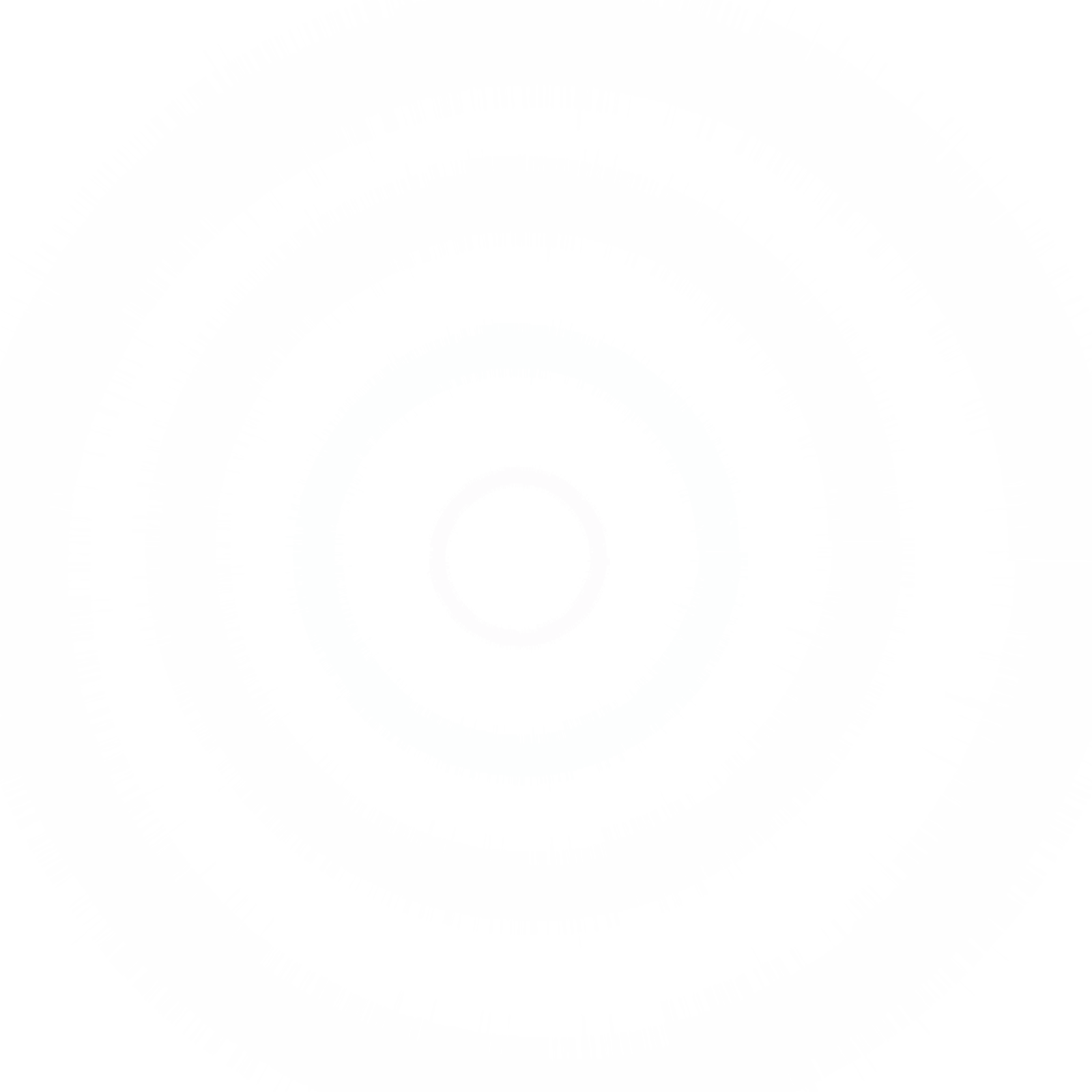 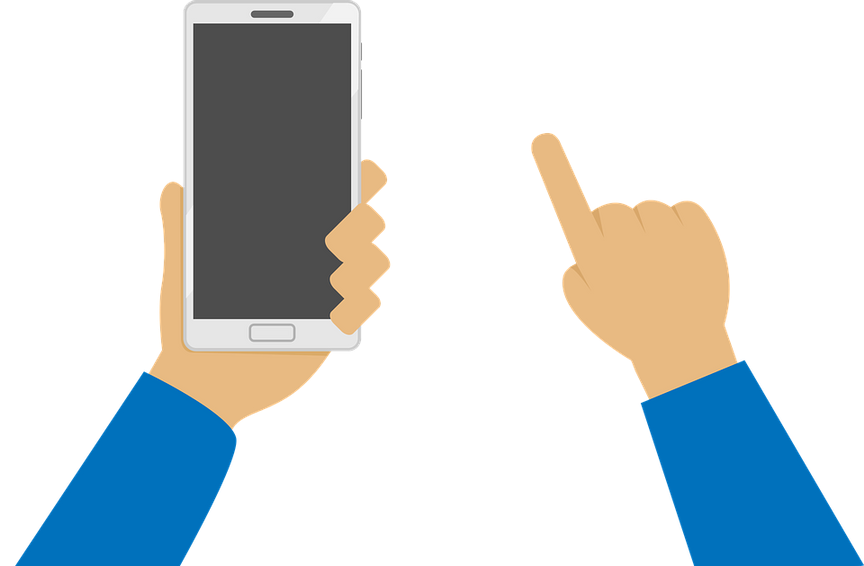 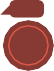 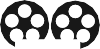 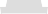 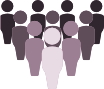 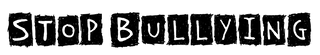 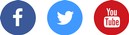 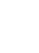 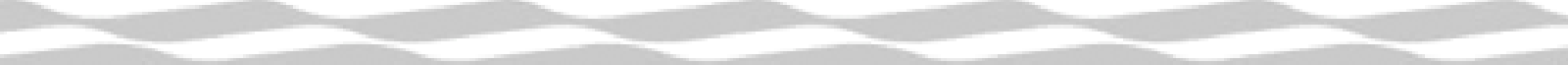 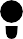 @ G o b A r a g o n